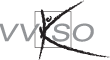 Inhoud1	Inleiding en situering van het leerplan	31.1	Lessentabellen	31.2	Studierichtingsprofiel	31.3	Uitgangspunten	32	Beginsituatie en instroom	52.1	Beginsituatie	52.2	Instroom	53	Logisch studietraject	64	Christelijk mensbeeld	75	Opbouw en samenhang	85.1	Algemeen	85.2	Clustering van de leerplandelen	86	Doelstellingen	106.1	Algemene doelstellingen	106.2	Leerplandoelstellingen en leerinhouden te realiseren bij ONDERZOEK	106.3	Leerplandoelstellingen en leerinhouden te realiseren bij ORGANISATIE	236.4	Leerplandoelstellingen en leerinhouden te realiseren bij REALISATIE	296.5	Leerplandoelstellingen te realiseren via een vorm van WERKPLEKLEREN	356.6	Beroepsgerichte attituden	357	Minimale materiële vereisten	377.1	Algemeen	377.2	Infrastructuur	377.3	Materiële en didactische uitrusting	378	Pedagogisch-didactische wenken	438.1	Inleiding	438.2	Een open leerplan	438.3	Een geïntegreerd leerplan	438.4	Werkvormen	449	Geïntegreerde Proef	4510	Stage/werkplekleren	46Inleiding en situering van het leerplanLessentabellenZie website VVKSO bij lessentabellen.Er wordt sterk aanbevolen om complementaire uren volledig voor te behouden aan het specifiek gedeelte.StudierichtingsprofielIn de 3de graad tso Houttechnieken gaat het vooral om het procesmatig denken en handelen bij het realiseren van projecten, dit zowel conceptueel, voorbereidend als uitvoeringsgericht. De leerling leert aan de hand  van ontwerpen, plannen en dossiers hedendaagse volwaardige projecten te ontleden.Door wetenschappelijk en technisch onderzoek maakt hij kennis met snijgereedschappen en leert hij de mogelijkheden van materialen en houtconstructies te kennen en te begrijpen. Hij leert de fases van het productieproces voorbereiden en organiseren. Hij  kan uitvoeringen oordeelkundig realiseren en afwerken. Hij stelt houtbewerkingsmachines in en bedient ze.Hij leert zijn werkomgeving veilig organiseren. Door het toepassen van kwaliteitscontroles en zelfevaluaties, rapporteert hij uit zijn bevindingen en stuurt hij de vaststellingen bij.De ervaringen om leiding te geven op de werkvloer (via stage) sluiten aan bij de opleiding en vormen een belangrijke component.De beroepsgerichte context situeert zich in het zelfstandig verwerven van onderzoek- , organisatie- en realisatiegerichte competenties (kennis, vaardigheden, attituden), binnen een omschreven opdracht.UitgangspuntenHet nieuwe leerplan 3de graad tso Houttechnieken:stelt dat succesbeleving bij leerlingen verhoogd wordt door geïntegreerd en projectmatig werken te stimuleren;gebruikt dezelfde clusterbenamingen als deze in het leerplan van de 2de graad tso Houttechnieken;bewaakt de verticale samenhang met het leerplan van de 2de graad tso Houttechnieken;stimuleert de leraar om gebruik te maken van actuele technieken, technologieën, normen, voorschriften en werkvormen;maakt gebruik van het 3D tekenen met een CAD–programma, als basis tekenpakket;legt de klemtoon op machinale houtbewerking;stimuleert om de leerling de leerinhouden onderzoekend te laten begrijpen;laat de leerling een hedendaagse volwaardige uitvoering ontleden, voorbereiden en realiseren op schaal 1/1;biedt de informatica en digitale leermiddelen geïntegreerd aan in alle clusters;bouwt verder op de stabiliteitsinzichten, aangereikt in de 2de graad tso Houttechnieken;integreert elektriciteit in de projecten;geeft het beheersingsniveau  van de leerplandoelstellingen in combinatie met de leerinhouden duidelijk aan;biedt de scholen de nodige ruimte voor het leggen van eigen accenten;bouwt verder op de attituden om veiligheid voor zichzelf en anderen als prioriteit te stellen;leert de leerlingen aandacht te besteden aan vormgeving;laat inzichten verwerven in duurzaam bouwen en wonen;bouwt de beroepsgerichte attituden sterker uit.Beginsituatie en instroomBeginsituatieIn de 2de graad tso Houttechnieken hebben de leerlingen geleerd om:te tekenen met een 3D CAD-programma;machinale houtbewerking uit te voeren voor interieur- en exterieurprojecten;onderzoekend kennis te maken met constructies, materialen, snijgereedschappen …;hedendaagse volwaardige projecten te realiseren op schaal 1/1;basisinzichten te verwerven voor stabiliteit;basisinzichten te verwerven voor elektriciteit;zich de attituden veiligheid voor zichzelf en anderen eigen te maken.InstroomDe logische instroom voor deze studierichting is de 2de graad tso Houttechnieken. Van leerlingen die instromen uit andere richtingen is een minimum aan technisch inzicht en praktische aanleg vereist.Logisch studietraject Houttechnieken in het tso-curriculum van de studiegebieden Bouw en Hout.UitstroomDe logische uitstroom is naar de Se-n-Se tso Hout constructie- en planningstechnieken.In een houtverwerkend bedrijf kan hij tewerkgesteld worden als projectleider, meestergast, werkvoorbereider, verkoper van houtmaterialen en aanverwanten of als werknemer in het productieproces.Indien hij in het bezit is van het attest bedrijfsbeheer, behoort zelfstandig worden tot de mogelijkheden.Professionele bachelor opleidingen behoren ook tot de mogelijkheden, zoals: Onderwijs-Hout ( studiegebied Secundair onderwijs), opleiding hout (Studiegebied industriële wetenschappen en technologie), Toegepaste architectuur of Interieurvormgeving (Studiegebied architectuur).Christelijk mensbeeldOns onderwijs streeft de vorming van de totale persoon na waarbij het christelijk mensbeeld centraal staat. Onderstaande waarden zijn dan ook steeds na te streven tijdens alle handelingen.Respect voor de medemensSolidariteitZorg voor milieu en levenVanuit eigen geloof respectvol omgaan met andersgelovigen en niet-gelovigenVanuit eigen spiritualiteit omgaan met ethische problemenRespectvol omgaan met eigen lichaam (seksualiteit, gezondheid, sport …)Opbouw en samenhangAlgemeenDe leerplandoelstellingen en leerinhouden worden voor het leerplan van de 3de graad tso Houttechnieken samengebracht in de clusters: Onderzoek, Organisatie en Realisatie.Deze drie clusters hebben een sterke samenhang. OnderzoekDe leerling zal het project ontleden en al onderzoekend kennis maken met materialen, constructies, uitvoeringsmethoden … Eens de nodige gegevens verzameld, kan hij zich organiseren.OrganisatieHij maakt de nodige uitvoeringstekeningen, stelt een stappenplan op, gaat elke stap analyseren, maakt zijn werkvoorbereiding, organiseert de werkzaamheden en maakt een voorcalculatie.RealisatiePas na een grondige organisatie is de leerling klaar om het project/de opdracht te realiseren en af te werken volgens voorbereiding.Leerlingen kunnen bepaalde leerplandoelstellingen individueel of via teamwerk bereiken.Clustering van de leerplandelenLeerplandoelstellingen te realiseren bij ONDERZOEKDeze zijn terug te vinden in onderstaande opleidingsonderdelen:Voorbereidende studie en inzichtenStudie van snijgereedschappen en verspaningsvoorwaardenDe opdracht ontledenHedendaagse vormgeving en stijlkenmerkenInzichten in automatiseringToegepaste wetenschappenBouwfysicaStabiliteitStabiliteitsstudies van houtconstructiesLeerplandoelstellingen te realiseren bij ORGANISATIEDeze zijn terug te vinden in onderstaande opleidingsonderdelen:Geïntegreerde informaticavaardighedenGeïntegreerde communicatieve en sociale vaardighedenPlannen lezen, tekenen en schetsenDe opdracht procesmatig voorbereidenPlanning en organisatieBerekenen van materiaalhoeveelhedenKostprijsberekeningCNC en CAD/CAMLeerplandoelstellingen te realiseren bij REALISATIEDeze zijn terug te vinden in onderstaande opleidingsonderdelen:Preventie en milieuDe opdracht volgens voorbereiding realiserenDe opdracht volgens voorbereiding afwerkenDe opdracht volgens voorbereiding plaatsen (U)Integratie van elektrische componentenKwaliteitscontrole en zelfevaluatieLeerplandoelstellingen te realiseren via een vorm van WERKPLEKLERENAangezien de doelstellingen gericht zijn op het verwerven van beroepsgerichte competenties, kunnen veel doelstellingen uit dit leerplan verder bekwaamd worden en/of bereikt worden via een vorm van werkplekleren.Doelstellingen Algemene doelstellingenDe algemene doelstellingen van deze studierichting zijn:De leerplandoelstellingen en leerinhouden die als uitbreiding op de basis kunnen worden gerealiseerd, zijn cursief aangegeven (U).Leerplandoelstellingen en leerinhouden te realiseren bij ONDERZOEKLEERPLANDOELSTELLINGEN			LEERINHOUDENVoorbereidende studie en inzichtenStudie van snijgereedschappen en verspaningsvoorwaardenDe opdracht ontledenHedendaagse vormgeving en stijlkenmerkenInzichten in automatiseringToegepaste wetenschappenBouwfysicaStabiliteitStabiliteitsstudies van houtconstructiesPEDAGOGISCH-DIDACTISCHE WENKENVoorbereidende studie en inzichtenHet is de bedoeling dat de leerlingen op een onderzoekende manier kennis maken met materialen, constructies, werkmethoden, automatisering … Deze onderzoekende activiteiten staan in de eerste plaats in functie van hun eigen project.In de 3de graad worden ook leerinhouden aangeboden die niet onmiddellijk betrekking hebben op hun eigen project. Hierdoor wordt het abstract denken gestimuleerd. Het is bovendien de uitgelezen kans om andere werkvormen te integreren in de lessen. Aangezien de klemtoon ligt op hedendaags projecten, worden bij de realisatie van dit leerplan enkel hedendaagse vormgeving, constructies, materialen, technieken en uitvoeringen gebruikt. Ook voor de 3de graad wordt afstand genomen van oudere technieken en werkvormen.Laat de leerlingen op regelmatige tijdstippen laboratoriumproeven uitvoeren op diverse thema’s en leerinhouden. Dit verhoogt de inzichten en de succesbeleving van de leerlingen.Het geïntegreerd gebruiken van de computer voor Onderzoek, Organisatie en Realisatie zijn noodzakelijk.Schenk bij de verslaggeving ook voldoende aandacht aan de communicatieve vaardigheden.Studie van snijgereedschappen en verspaningsvoorwaardenLeerlingen moeten de informatie kunnen opzoeken met de modernste digitale middelen.Laat de leerlingen de bereikte resultaten bij realisatie evalueren en conclusies trekken.De opdracht ontledenBij het ontleden van de opdracht moet de leerling de verbanden naar organisatie en realisatie ontdekken.Hedendaagse vormgeving en stijlkenmerkenLeer de leerlingen aandacht te hebben voor vormgeving, esthetische details, ergonomische verhoudingen. De klemtoon ligt bij de te realiseren projecten op hedendaagse vormgeving. Indien nodig kan een vergelijking gemaakt worden met stijlmeubelen.Maak gebruik van gevallenstudies om inzichten te verwerven in diverse stijlperiodes. Breng de leerlingen waardering bij voor het cultureel erfgoed.Het is aangewezen om de behandelde stijlperiodes te situeren in de tijd.Het is niet de bedoeling om alle stijlperiodes (Romaans, Gotisch, Renaissance, Barok, Rococo, Classicisme, Art-Nouveau, Art-Deco, Hedendaagse stromingen en invloeden ... te behandelen.Inzichten in automatiseringHet wordt sterk aanbevolen gebruik te maken van digitale software om schakelingen op te bouwen en te simuleren. Een didactisch bord is eveneens een praktisch oefenmodel.Breng een bezoek aan de werkplaats om de praktische toepassingen te bespreken aan machines en uitrustingen.Toegepaste wetenschappenBouwfysicaHou je als leraar op de hoogte over energieprestatie regelgevingen en normen.Gebruik deze informatie om te koppelen aan de leerinhouden.Koppel de theoretische kennis aan de praktische uitvoeringen. Laat de leerlingen via eenvoudige proeven kennis maken met verschillende bouwfysische eigenschappen, zoals isolatie, damprem, luchtdichtheid …)StabiliteitVoor de 2de en 3de graad werd een krachtige verticale leerlijn uitgewerkt.In de 2de graad wordt aandacht besteed aan basisinzichten voor stabiliteit. In de 3de graad wordt op deze basis verder gebouwd. Het is daarom belangrijk om met de leerkracht van de 2de graad te overleggen in verband met aangebrachte voorbeelden en bereikte resultaten.Het accent dient te liggen op het verwerven van inzichten en minder op het kunnen uitvoeren van sterkteberekeningen. Bij evaluatie is het aanbevolen om o.a. tabellenboeken te gebruiken.Stabiliteit dient op een praktische manier aangeboden te worden. Geef leerlingen regelmatig opdrachten en opzoekwerk in verband met stabiliteitsproblematiek.Gebruik constructieve rekensoftware, apps … om via visualisatie de inzichten in stabiliteit te versterken.Houtbouwmethoden zijn hiervoor zeer geschikt. ( dwarskrachten, doorbuigingen, knik, belastingsgevallen, profieldoorsneden ...)Inzichten verwerven in de oplossingsmethodiek is het doel.Leerplandoelstellingen en leerinhouden te realiseren bij ORGANISATIELEERPLANDOELSTELLINGEN			LEERINHOUDENGeïntegreerde informaticavaardighedenGeïntegreerde communicatieve en sociale vaardighedenPlannen lezen, tekenen en schetsenDe opdracht procesmatig voorbereidenBerekenen van materiaalhoeveelhedenKostprijsberekeningCNC en CAD/CAMPEDAGOGISCH-DIDACTISCHE WENKENIn alle clusters worden informaticavaardigheden geïntegreerd.Om geïntegreerd en projectmatig te kunnen werken, is het belangrijk dat de leerlingen tijdens de lessen van onderzoek, organisatie en realisatie computers ter beschikking hebben.Bij de leerling ligt het accent op het gebruik van ICT. De programma’s zijn de instrumenten om opdrachten uit te voeren.Stel je als leerkracht open voor nieuwe technologie, blijf op de hoogte van nieuwe didactische mogelijkheden en implementeer ze in de lessen.Goede digitale didactiek overstijgt de programma’s. Stel zelfgemaakte digitale middelen ter beschikking van de leerling zoals sjablonen voor projectdossiers, kostprijsberekening …Goed ICT-gebruik is onontbeerlijk bij geïntegreerd en projectmatig werken.Plannen lezen, tekenen en schetsenDe leerlingen hebben al in de 2de graad leren tekenen in 3D.Geef de leerlingen vaak schetsopdrachten om vormgeving en uitvoeringsmethoden in te oefenen en toe te lichten. Laat deze schetsoefeningen vooral in functie staan van opdrachten voor organisatie en/of realisatie.Bij het tekenen is het 3D tekenen met een CAD-pakket de basis. De leerlingen dienen op het einde van de 3de graad het 3D tekenen,  zelfstandig en vlot te beheersen.Het 3D tekenen is bovendien reeds een voorbereiding op de realisatie. Door de stukken constructief uit te tekenen verwerven de leerlingen de nodige inzichten op de realisatie.Leerlingen moeten weten wat ze tekenen. Tekeningen moeten constructief correct zijn. Bij uitvoeringstekeningen in 2D of 3D wordt bijzondere aandacht besteed aan het plaatsen van de noodzakelijke bematingen.De opdracht procesmatig voorbereidenDe leerlingen gaan met behulp van de verzamelde onderzoeksgegevens hun tekeningen maken, werkmethode bepalen, de analyse uitwerken, kostprijsberekening maken om geheel voorbereid te zijn op de realisatie.KostprijsberekeningDe leerlingen maken gebruik van actuele prijzen om hun voor- en nacalculatie te berekenen.Maak gebruik van een totale kostprijsberekening om de inzichten van de leerlingen te versterken.CNC en CAMLaat de leerlingen zo veel mogelijk gebruik te maken van CAM en CNCLeerplandoelstellingen en leerinhouden te realiseren bij REALISATIELEERPLANDOELSTELLINGEN			LEERINHOUDENPreventie en milieuDe opdracht volgens voorbereiding realiserenDe opdracht volgens voorbereiding afwerkenDe opdracht volgens voorbereiding plaatsen (U)Integratie van elektrische componenten(Uitsluitend praktisch gericht, spanningsloos en realiteitsgebonden toepassingen)Kwaliteitscontrole en zelfevaluatieLeerplandoelstellingen te realiseren via een vorm van WERKPLEKLERENAangezien de doelstellingen gericht zijn op het verwerven van beroepsgerichte competenties, kunnen veel doelstellingen uit dit leerplan verder bekwaamd worden en/of bereikt worden via een vorm van werkplekleren.Beroepsgerichte attitudenEvalueren en bijsturen van attituden is een permanente opdracht.Belangrijke attituden binnen deze studierichting zijn:Aandacht hebben voor veiligheid en milieu;Milieubewust denken en handelen;Bereid zijn elkaar te respecteren;Bereid zijn te leren en werken in team;Zelfstandig leren werken;Probleemoplossend denken;Kostenbewust zijn;Zin hebben voor efficiënt werken;Zin hebben voor discipline;Kwaliteitsgericht handelen;Bereidheid vertonen om innovatief te denken;Zin hebben voor ondernemerschap.PEDAGOGISCH-DIDACTISCHE WENKENPreventie en milieuDe leerling moet er zich steeds van bewust zijn dat veiligheid en welzijn op het werk een permanente attitude is. De doelstellingen en leerinhouden omtrent preventie zijn niet alleen bedoeld voor de realisatie. Bepaalde doelstellingen komen ook van pas tijdens onderzoek of bij organisatie.Leer de leerlingen verantwoordelijkheid te nemen en in te grijpen indien gevaarlijke situaties zich zouden voordoen. Laat de permanente attitude voor veiligheid en welzijn op het werk ook primeren op de stage of bij het werkplekleren.Maak met de leerlingen voor enkele basishandelingen een risicoanalyse op, gevolgd door een risicobeheersingsplan. Leer de leerlingen gebruik te maken van de instructiekaarten en veiligheidsinstructiekaarten.Maak regelmatig een moment vrij voor een toolboxmeeting.De opdracht volgens voorbereiding realiserenDe hedendaagse volwaardige opdrachten worden uitsluitend gerealiseerd op schaal 1/1.De opdracht volgens voorbereiding afwerkenDe projecten dienen op een volwaardige manier met hedendaagse technieken afgewerkt te worden.Integratie van elektrische componentenHet gedeelte van elektriciteit in dit leerplan van de 3de graad tso Houttechnieken bouwt verder op de leerinhouden van de 2de graad. Het is de bedoeling om nieuwe technieken te integreren in de projecten of de leerlingen via projecten, stage enz. hiermee te laten kennis maken.Kwaliteitscontrole en zelfevaluatieHanteer een transparante evaluatiemethode. Gebruik hiervoor een evaluatie-instrument met duidelijk omschreven en vastgelegde criteria. Besteed voldoende aandacht aan de feedback naar de leerlingen.Minimale materiële vereistenAlgemeenOm de leerplandoelstellingen bij de leerlingen te realiseren dient de school minimaal de hierna beschreven infrastructuur, materiële en didactische uitrusting ter beschikking te stellen, die beantwoordt aan de reglementaire eisen op het vlak van veiligheid, gezondheid, hygiëne, ergonomie en milieu.Dit alles is daarnaast aangepast aan de visie op leren die de school hanteert. InfrastructuurDe werkplaats(en) met de nodige nutsvoorzieningen moeten voldoende ruim zijn om een degelijke opleiding te kunnen realiseren.  De werkplaats bestaat enerzijds uit een montagehal en anderzijds uit een ruimte voor machinale houtbewerking. De ruimte rond de machines moet voldoende groot zijn om bewegingen met werkstukken toe te laten, zonder de transportzone te hinderen.Een kleedruimte met de nodige hygiënische voorzieningen.Opslagplaats voor de materialen.Naast de werkplaats moet er voldoende ruimte voorzien worden voor het stapelen van materiaal, en halffabrikaten.Opslagplaats voor halfafgewerkte productenNaast de werkplaats moet er voldoende ruimte voorzien worden voor het tijdelijk opbergen van halfafgewerkte producten.Explosie-, brand-, vorst- en lekvrije opslagruimte voor afwerkingsproducten.Afwerkingslokaal (spuitlokaal) met afzuiging.Een gereedschapslokaal met de nodige nutsvoorzieningen.Er wordt een bergruimte voorzien om duur of breekbaar gereedschap, handmachines, snijgereedschappen, gemeenschappelijke gereedschappen … weg te bergen en te beheren.Een polyvalent klaslokaalOm projectmatig te kunnen werken en de voortdurende interactie tussen theorie en praktijk te waarborgen is een polyvalent klaslokaal in de nabijheid van de werkplaats noodzakelijk. LaboratoriumVoor onderzoek en de bijhorende testen en laboratoriumproeven is een klaslokaal onder de vorm van een laboratorium noodzakelijk met de nodige nutsvoorzieningen zoals elektriciteit, gas, water en perslucht.Een zone om het afval te sorteren en te stockeren.Materiële en didactische uitrustingIn functie van het realiseren van de doelen is het van belang dat onderstaand materieel beschikbaar is. ALGEMEENOnderhoudsproducten en materieelMaterieel voor afvalsortering rekening houdend met de richtlijnen van het plaatselijk bestuur.Het polyvalent klaslokaal is voorzien van didactische hulpmiddelen, CAD/CAM- mogelijkheden, multimedia, ICT- uitrusting, netwerk en internetverbinding.…SPECIFIEKInformatie-, communicatiemedia en projectiemogelijkheidComputer voor elke leerling in de klaslokalenSoftware en specifieke softwareAfdrukmogelijkheidNetwerk en internetmogelijkhedenMultimediaProjectiemogelijkheidIn elke klasDidactischCatalogiDidactische modellen, tekeningen, plannenRelevante tijdschriftenGeactualiseerde stalen van materialen, xylotheekWetenschappelijke boeken in verband met houttechnologieTechnische voorlichtingenUitrusting voor RealisatiePreventieGemeenschappelijkBrandblusapparatenEHBO-kastEvacuatieplanHuidbeschermingshandschoenenMasker met koolstoffilter voor in de spuitcabinePictogrammenTechnische fiches van de productenVeiligheidsinstructiekaartenWerkplaatsreglementPersoonlijkGehoorbeschermersStofmaskerVeilige werkkledijVeiligheidsbril met zijbeschermingVeiligheidsschoenenVeiligheidshandschoenenMeten en controlerenGemeenschappelijkMeetapparatuur voor machine-instellingenMeetapparatuur voor uitmeten van snijgereedschappenDigitale meettoestellenLaserWaterpasPersoonlijkDubbele vouwmeterMeetlatjeRolmeterSchuifmaatGereedschappenGemeenschappelijkBankschroefBeitelsFineerzaagHandkitpistoolHouten hamerInbussleutelsKader- of bandspannerKastspannersLijmkam, lijmrolOnderhoudsmateriaalPasserSchaafSchragenSint-jozefzaagSchuurpapierSpanschroeven en lijmknechtenSteekbeitelsSteekpasserSteekringsleutelsVerlengsnoerenVerstekhaakVijlborstelVijlen: houtvijl, zaagvijlVoeg- en kleefapparaatWaterpasZaagvijlklemZaagzettangPersoonlijkAfwetsteenBitsensetGereedschapskofferHamerHoutraspKleurpotlood rood/blauwLijmborstelNageldrijverRugzaagSchroevendraaiersSchuurblokjeSet metaalborenSteekbeitelsTrektangVouwmeterWinkelhaakZwaaihaakMachines en toestellenAansluitingspunten perslucht met drukregelaarAanvoerapparatenAfkortzaagmachineBreedbandschuurmachineCNC-gestuurde bovenfreesmachineCNC-gestuurde freesmachineCNC-gestuurde zaagmachineCorpuspersDraaibaar statief voor spuitcabineDroog-/stapelrekHoutdraaibank       KantenaanlijmmachineKolomboormachine(s)Langgatboormachine(s)LintzaagmachinePaneel- en/of opdeelzaagmachinePenmachine(s)PersluchtvoorzieningRamenpersReinigingsapparaat voor spuitapparatuurSchuurmachine(s)SchuurtafelSlijpmolen(s)Stofafzuiginstallatie SpuitapparatuurTransportmiddelenVandikteschaafmachineVlakpersVlakschaafmachineWerkposten, werkbankIngericht gereedschappenmagazijnBoren: metaalboren, houtboren, potboren, rijboren, klokboren …DistometerFreesmallenFrezen: bossing-, groef-, sponning-, lijstfrezen, verstelbare hoekfrezen, verbindingsfrezen, raamfrezenset voor laagenergie en/of passiefschrijnwerk BovenfrezenHandboormachineHandbovenfreesmachineHandcirkelzaagmachineHandschaafmachineHandtril-, handband- of excentrische schuurmachinesKantenfreesmachineKleine verplaatsbare compressorLamellen freesmachineLasermeetapparatuurMeet- en uitzetapparatuurNagel- en nietpistoolOpspandoornen en spanhulzenPlaatsingsapparatuurProfiel- en tegenprofielfrezenProfielfrezensetSchroefmachine op batterijSchaafmessenVerstekzaagmachineWipzaagmachineZaagbladen voor diverse materialenSpecifieke vereisten voor OnderzoekStereomicroscoop ( x40)Microscoop ( x 400)Multimediale projectieLoep ( x10)LoepmicrometerMesScalpelPrecisiebalansSchuifmaatMeetklokMicrometerMultimeterDroogstoofVerzameling houtmonstersMicropreparatenNormen en richtlijnenHoutvochtigheidsmeterThermometer (droog en nat )Thermografische cameraLuchtvochtigheidsmeterDiverse literatuurDeterminatietabelDroog- en/of stapelrekkenGeluidsmeterBlarenkastTestmateriaal adhesieNatte en droge laagdiktemeterViscositeitsbekerDiverse afwerkingsproductenDiverse lijmsoortenDiverse hulpproductenPenselenKwastenProefbuizen en maatbekersPneumatisch bordEr dient voldoende didactisch materiaal beschikbaar te zijn voor het bereiken van de doelstellingen. Omwille van de noodzaak van het werken met professionele en recente materialen en benodigdheden, pleiten we voor de beschikbaarheid van materialen en benodigdheden op de school – eventueel tijdelijk door middel van huren of lenen of beschikbaarheid op de stageplaats, externe opleidingscentra ...In functie van stage en/of werkplekleren verbinden de scholen er zich toe om zelf een inventarislijst in overleg met de meewerkende bedrijven op te maken en ter beschikking te stellen als daar door de inspectie naar gevraagd wordt. Deze lijst wordt jaarlijks aangepast volgens de nieuwe noden en regelgeving.Pedagogisch-didactische wenkenInleidingDit leerplan bouwt verder op het leerplan van de 2de graad tso Houttechnieken. Bij de ontwikkeling werd bijzondere aandacht besteed aan het uitschrijven van een krachtige verticale leerlijn.Dit leerplan wordt het best gerealiseerd door een team leraren waarvan iedere betrokkene gespecialiseerd is in wetenschappen en/of technologie en/of praktijk. Het team overlegt op regelmatige  tijdstippen om de jaarplanning af te stemmen en om eventuele knelpunten te bespreken en te zoeken naar gepaste oplossingen. Het directieteam, samen met het lerarenteam, waken er over dat steeds gewerkt wordt volgens de vigerende  regelgeving. Indien nieuwe technische aspecten, methoden, uitvoeringen, besluiten of reglementeringen van toepassing zijn, wordt verwacht dat deze nieuwe elementen worden opgenomen als leerinhouden bij de basisdoelstellingen. Vanzelfsprekend ga je als leerkracht bij de realisatie van de doelstellingen rekening houden met de leefwereld van de leerling en de trends binnen het studiegebied.Het is uiteraard, zoals in elke vorm van onderwijs, aangewezen om een diversiteit van werkvormen te gebruiken.Een open leerplanDe scholen hebben een grote vrijheid voor wat betreft het implementeren en realiseren van de doelstellingen in samenhang met de leerinhouden. Geen enkele doelstelling is gebonden aan een specifieke uitvoering.  De keuze ligt hier volledig bij het lerarenteam die het leerplan moet realiseren.
De mogelijkheden om de doelstellingen te combineren en te vertalen in projecten, zijn onbeperkt.Een geïntegreerd leerplanEen geïntegreerd leerplan houdt in dat de leerplandoelstellingen en leerinhouden van de verschillende leer-plandelen zodanig worden aangeboden dat ze als een geheel wordt ervaren.Het is vanuit pedagogisch-didactisch standpunt absoluut noodzakelijk om degelijke samenhang te brengen tussen theoretische benaderingen en hoe het in werkelijkheid  wordt uitgevoerd. Een eerste stap om op dit vlak goede resultaten te bereiken is vertrekken vanuit een geïntegreerd leerplan. De versnippering van dit leerplan in “vakken” is niet efficiënt. Het is in veel gevallen interessanter om op bepaalde ogenblikken pakketten als geheel aan te bieden. Door versnippering gaat de samenhang verloren en ontstaan tal van overlappingen. Door de leerplandoelstellingen en leerinhouden te groeperen ontstaat er een duidelijker referentiekader om doelgericht opdrachten uit te voeren of projectmatig te werken.De leerplandoelstellingen en leerinhouden dienen door het lerarenteam, in overleg met de technisch adviseur(s), gepland en gespreid te worden. Permanent opvolgen via teamvergaderingen is noodzakelijk.WerkvormenWerkvormen die we in het bijzonder aanbevelen zijn: zelfstandig werken, zelfsturend leren, zelfevaluerend handelen, werken in kleine groep, begeleid zelfstandig leren, geïntegreerd werken, mogelijkheid tot creatieve inbreng, e-learning, klasdifferentiatie, demonstratie …Geïntegreerde ProefIn het 2de leerjaar van de 3de graad van het technisch secundair onderwijs is de organisatie van een geïntegreerde proef reglementair verplicht. Het algemeen kader daarvoor wordt toegelicht in een VVKSO-Mededeling die u via de directie kunt bekomen. De proef slaat voornamelijk op de vakken van het specifiek gedeelte. De integratie van andere vakken kan een meerwaarde vormen als die de gip ondersteunen. De geïntegreerde proef wordt beoordeeld door zowel interne als uit externe deskundigen. Hun evaluatie zal deel uitmaken van het deliberatiedossier. Het document met specifieke gegevens voor de studierichting is te raadplegen op de website www.vvkso.be via de ingang  lessentabellen >  3de graad > tso > Houttechnieken.Stage/werkpleklerenNaast vorming op school maakt de stage in deze studierichting deel uit van de opleiding.De leerling krijgt de mogelijkheid om de op school aangeleerde kennis, vaardigheden en attituden op de stageplaats in te oefenen en/of uit te breiden.De leraar kan uit de leerplandoelstellingen de stagedoelstellingen selecteren.De school is verantwoordelijk voor de organisatie van de stage.De stage moet altijd gebeuren conform de omzendbrief betreffende leerlingenstages in het voltijds secundair onderwijs die u kan raadplegen via www.ond.vlaanderen.be/edulex > omzendbrieven > secundair onderwijs > stages.Leerplannen van het VVKSO zijn het werk van leerplancommissies, waarin begeleiders, leraren en eventueel externe deskundigen samenwerken.Op het voorliggende leerplan kunt u als leraar ook reageren en uw opmerkingen, zowel positief als negatief, aan de leerplancommissie meedelen via e-mail (leerplannen.vvkso@vsko.be).Vergeet niet te vermelden over welk leerplan u schrijft: vak, studierichting, graad, nummer.Langs dezelfde weg kunt u zich ook aanmelden om lid te worden van een leerplancommissie.In beide gevallen zal de coördinatiecel leerplannen zo snel mogelijk op uw schrijven reageren.houttechniekenderde graad tsoLEERPLAN SECUNDAIR ONDERWIJSVVKSO – BRUSSEL D/2013/7841/043(Vervangt D/2004/0279/030 met ingang van 1 september 2013)Hoger onderwijs Hoger onderwijs Hoger onderwijs Se-n-SeHout constructie- en  planningstechniekenBouw constructie- en  planningstechnieken3de graadHouttechniekenBouwtechniekenBouw- en houtkunde2de graadHouttechniekenBouwtechniekenBouw- en houtkunde1ste graad Basisoptie Bouw- en HouttechniekenBasisoptie Bouw- en HouttechniekenBasisoptie Bouw- en HouttechniekenEen laboverslag opstellen volgens de geldende normen en toelichten.Vanuit de materiaalkenmerken de link leggen naar de diverse technieken.Innovatieve gedachten en doelstellingen met betrekking op de bouw- en houtsector, het duurzaam ondernemen en bouwen opzoeken en in groep bespreken.Technisch overleggen, problemen bespreken en advies vragen.De onderzoeksresultaten in functie van de werkplanning en realisatie uiteenzetten.Technische documentatie opzoeken, raadplegen en interpreteren, om in functie van een uit te voeren opdracht, een verantwoorde materiaalkeuze te maken.De verschillende meetinstrumenten correct instellen en aflezen.ALGEMEENLaboverslagMateriaalkenmerken in relatie met:constructietechniekenverbindingstechniekenlijmtechniekenverspaningstechniekenafwerkingstechniekenbuigtechnieken…INNOVATIEVE GEDACHTENTECHNISCHE DOCUMENTATIEMultimediaCatalogiVakbladenTijdschriftenXylotheekZoekstrategieënMETINGENAfstandsmetingenschuifmaat (herhaling)meetklokmicrometerdigitale meettoestellenlaser...VochtigheidsmetingenhoutvochtigheidsmeterluchtvochtigheidsmeterComfortmetingengeluidssterktemeterlichtsterktemeterthermografische camera…De gebruikelijke houtsoorten visueel herkennen.Houtsoorten determineren met de loep.De anatomische kenmerken van hout microscopisch herkennen en verklaren.De materialen volgens overeengekomen systemen sorteren.Visueel houtsoorten sorteren naar hun handelskwaliteit.Micropreparaten snijden en conserveren.(U)Visueel andere afgeleide materialen herkennen en hun specifieke eigenschappen toelichten.De aantasting van hout herkennen op basis van onderzoek.De factoren die het risico op houtaantasting beïnvloeden toelichten.Door het uitvoeren van eenvoudige proeven, inzicht verwerven in de fysische eigenschappen van hout.Op basis van technische documentatie, de fysische eigenschappen van hout afleiden.De vereisten gesteld aan het droogproces van hout toelichten.De diverse droogsystemen uiteenzetten.Door het uitvoeren van eenvoudige proeven, inzicht verwerven in de mechanische eigenschappen van hout.(U)Door proefresultaten te analyseren inzicht verwerven in de mechanische eigenschappen van hout.Factoren die invloed hebben op de mechanische eigenschappen toelichten.Verbanden tussen mechanische eigenschappen en de andere eigenschappen van hout kunnen verklaren. Enkele reacties tussen hout en andere materialen toelichten.MATERIAALINZICHTEN MASSIEF HOUTHoutsoortenbotanische naamgevingloof- en naaldhouthoutsoortbesprekingHouttechnologieeigenschappen van houtHoutanatomieloof- en naaldhoutonderzoeks- en determinatiekenmerkenvisuele methodeloepmethodemicroscoopmethodeOnderzoeks- en determinatiemethodenvisuele methodeloepmethodemicroscoopmethodeSorteersystemenkwaliteitsklassensterktesorteringhandelskwaliteit loofhouthandelskwaliteit naaldhoutHoutcomposietenHoutaantasting   organismen (schimmels en insecten)chemische en fysische afbraak (atmosferische invloeden: licht, lucht en water)slijtagevuur Fysische eigenschappen van houtluchtvochtigheidhoutvochtigheiddrogen van houtoppervlakte- en dieptemetingenwerken van het houtvolumemassaMechanische eigenschappen van hout, houtcomposieten, houtderivateneigenschappenbeïnvloedende factorenverbandenChemische samenstellingcelluloseligninehemi-celluloseinhoudsstoffenweerstand tegen chemische invloedenHoutplaten, bekledingen en houtafgeleiden herkennen en de eigenschappen in functie van de toepassing toelichten.Door eenvoudige proeven de mechanische eigenschappen van plaatmaterialen testen en deze in functie van de toepassing toelichten.Toepassingsmogelijkheden en eigenschappen van ecologische bouwmaterialen toelichten.HOUTDERIVATENHoutderivatenfineerplatenspaanplaten en afgeleidenvezelplaten en afgeleidenmassief houtplatenfineer en bekledingenEigenschappenafmetingenvolumemassahardheidbrandweerstandvochtweerstand…Proeven op plaatmaterialenbuigproefuittrekkracht schroevendiktezwellingenvolumemassatreksterkte op oppervlaktekookproef lijmverbindingenFactoren die invloed hebben op de kwaliteit en de toepassingen van lijmen toelichten.De juiste lijm voor een toepassing kiezen.De werkdruk (persdruk) berekenen.LIJMTECHNOLOGIEGroepen, soorten, normalisatieToepassingsgebiedenKenmerkenTerminologieLijmfichesKleefkrachttheorieVerlijmfoutenHet bewust kiezen voor ecologische bouwmaterialen toelichten.De voordelen ten opzichte van traditionele materialen toelichten.De uitvoeringsmethoden van ecologische materialen toelichten.ECOLOGISCHE BOUWMATERIALENBouwmaterialenplaatmaterialen…Bio-ecologische isolatiematerialenAfwerkingsproductenPleisters en foliën…Technische documentatie van bijkomende materialen raadplegen en de uitvoering toelichten in functie van de opdracht of het project.ANDERE MATERIALENAluminiumGlasInox…De juiste afwerkingsproducten en technieken kiezen in functie van de opdracht of project en de gemaakte keuze motiveren.Door verschillende afwerkingssystemen, -materialen en -methoden te beproeven, de gestelde afwerkingseisen controleren en vergelijken.De oorzaken van fouten in de afwerking kunnen opsporen.Verschillende afwerkings- en  verduurzamingssystemen, producten en methoden testen, de resultaten controleren en met elkaar vergelijken.AFWERKINGSTECHNIEKEN VOOR INTERIEUR- EN EXTERIEURAFWERKINGGroepen afwerkingsmaterialensolvent gedragen productenwater gedragen productenproducten op oliebasisAfwerkingssystemenkleuren en beitsenvernissen en kleurlakkenoliën…Afwerkingseisenfysische weerstandmechanische weerstandchemische weerstandAfwerkingsfoutenblaasvormingsinaasappelschilvisogendruipers…VerduurzamenverduurzamingstechniekenverduurzamingsproductenDe voorschriften betreffende snijgereedschappen kennen.Het onderscheid tussen manuele- en mechanische aanvoer uiteenzetten.Algemene begrippen in verband met snijgereedschappen kennen.Verschillende soorten snijgereedschappen en hun toebehoren kennen en onderscheiden.Op basis van de uitvoeringsvereisten snijgereedschappen en toebehoren uit catalogi afleiden en bestelbon opmaken.SNIJGEREEDSCHAPPENVoorschriftenhoge zekerheid tegen ongevallenminimale milieubelastinghoge profileringszekerheiddoeltreffende inzet voor de gebruikerAanvoermethodenmanuele aanvoermechanische aanvoerBegrippen en benamingenééndelig, belegd en samengesteld snijgereedschapsnijgereedschapsstel – snijgereedschapssetvastzetten van de messenspaandiktebegrenzingmaterialen voor snijgereedschappen standtijdtoerentalaanvoersnelheid en oppervlaktekwaliteitSoorten snijgereedschappenzagenfrezenborenmessenkoppenrestverspanersraamprofileringen…Toebehorenopspansystemenstelringenreduceerhulzen…Inzicht verwerven in de snijhoeken en snijgeometrie.De spaanvorming bespreken in functie van de oriëntatie van het spaanvlak en de spaanhoek.In functie van een opdracht de snijsnelheid berekenen en afleiden uit grafieken.In functie van een opdracht de te verwachten oppervlaktegladheid berekenen en afleiden uit grafieken .Invloeden van het instellen van het snijgereedschap op de in- en uittredingshoek kennen om te komen tot een verantwoord verspaningsgedrag.Inzien dat de goede werking en stabiliteit van machines, de kwaliteit van snijgereedschappen,  hout en andere materialen de eindresultaten bij het verspanen bepalen.                          VERSPANINGSVOORWAARDENHoekaanduidingenhoeken aan de spaanruimtehoeken aan de voorsnijderRichtwaardenfrezen en freesmessencirkelzagenSpaanvormingsplijtspaanafschuifspaanstuikspaanspaanafvoerterugveringseffect tijdens het snijdendust flow control (U)Snijsnelheidformule (symbolen - eenheden)vuistregelgrafiek snijsnelheidtabel materiaal richtwaarden Vctabel snijgereedschap richtwaarden Vcbasisregels snijsnelhedenOppervlaktegladheidformule (symbolen – eenheden)grafieken oppervlaktegladheid voor freeswerktuigen en zaagbladentabel richtwaarden fz – spaanvormtabel richtwaarden fz – materiaalHet project in functie van de hedendaagse uitvoeringen ontleden.Detailleringen voor het project bestuderen.In functie van het project de keuze aan materialen verantwoorden.De materiaalstudie voor het project opmaken.In functie van het project de constructies analyseren en de gemaakte keuze motiveren.Profileringen vastleggen aan de hand van de ter beschikking zijnde snijgereedschappen.In functie van het project inzicht verwerven in de kwaliteit van verbindingen door het uitvoeren van proeven en op basis van de resultaten, de juiste keuze maken.Op basis van opmeetgegevens trappen berekenen.  Op basis van het ter beschikking zijnde raamfrezenset, de constructie en de profilering van het buitenschrijnwerk voor laagenergie en passiefschrijnwerk onderzoeken en toelichten.Op basis van plannen, dakconstructies ontleden en toelichten, in functie van de uitvoering bij laagenergie of passiefprojecten.Basiskennis en inzicht verwerven in de knooppunten van houtbouwsystemen bestemd voor laagenergie en/of passiefprojecten en op basis van technische documentatie het onderscheid toelichten.Rekening houdend met bouwfysische en stabiliteitseisen de opbouw en de uitvoering van houtbouwsystemen, via detailtekeningen, toelichten.De uitvoering van bouwknopen, via detailtekeningen, toelichten.Op basis van een ontwerp, een gevelbetimmering analyseren, de profilering en detaillering bepalen en deze toelichten.Op basis van een ontwerp, een houten terras analyseren, de constructie en detaillering bepalen en deze toelichten.Technische documentatie van parketsystemen raadplegen en de uitvoering toelichten.(U)De eisen waaraan brandwerend schrijnwerk moet voldoen, op basis van regelgevende documenten, opzoeken.(U)Technische documentatie van systeemwanden en plafondsystemen raadplegen en de uitvoering toelichten.(U)Door proefresultaten te analyseren inzicht verwerven in de mechanische eigenschappen van verbindingen.(U)CONSTRUCTIEVE INZICHTEN VOOR HEDENDAAGSE UITVOERINGENPROJECTOPDRACHTInterieur- en exterieurprojectenconstructies en mechanische verbindingen voor massief houtconstructies en mechanische verbindingen voor plaatverbindingenlijmverbindingenergonomische verhoudingenproeven op verbindingenstabiliteit van verbindingen en constructies …Binnenschrijnwerkbinnendeurenbeslag…Trappenrechte steektrapbordestrapverdreven trapscheluwe trap (U)Buitenschrijnwerk        Uitsluitend in functie van laagenergie- of          passiefprojectenprofilering/frezensetbeslagisolatiewaarde raamprofielwater- en winddichtheidvigerende regelgeving…Dakconstructies       Uitsluitend in functie van laagenergie- of          passiefprojectendakvormenonderdelenmaterialenvigerende regelgeving…Houtbouwmethoden       Uitsluitend in functie van laagenergie- of            passiefprojectenhoutskeletbouwhoutbouwmethode paal en balkknooppuntenmaterialenvigerende regelgeving…Gevelbekledingenmaterialenhulpmiddelenplaatsingstechniekenvigerende regelgeving…Houten terrassenmaterialenhulpmiddelenplaatsingstechniekenvigerende regelgeving…Parket (U)Brandwerend schrijnwerk (U)Systeemwanden en plafondsystemen (U)Esthetische details van hedendaags meubilair opzoeken en benoemen.Kenmerken van hedendaags meubilair opzoeken, herkennen en benoemen.Hedendaagse toegepaste materialen herkennen.Ergonomische verhoudingen kennen en toepassen.Basiskenmerken van stijlperioden opzoeken, vergelijken en van elkaar onderscheiden.HEDENDAAGSE VORMGEVINGEsthetische verhoudingengulden snede compositierelatie met omgevingcreativiteitErgonomie en maatverhoudingenfysieke ergonomieorganisatie ergonomiedoeltreffende functionaliteitHedendaagse materialenSTIJLKENMERKEN EN HEDENDAAGSE VORMGEVINGPerioden van bouwwerken en meubelenBasiskenmerkenMaterialenEigenschappen en begrippen in verband met perslucht kennen.De persluchtproductie uiteenzetten.Inzicht verwerven in een persluchtnet.Een leidingnet (persluchtverdeling) bepalen met behulp van nomogrammen.(U)Het doel van perslucht conditionering verklaren.De werking van de verschillende toestellen voor persluchtconditionering toelichten.De werking van de cilinders toelichten.De cilinderkracht berekenen.(U)Het doel en de werking  van de verschillende ventielen toelichten in reële situaties.Basisschakelingen schematisch voorstellen, ontleden en toelichten.(U)Algemeen beschrijven hoe automatische bewe-gingen bestuurd kunnen worden. Toepassingen van pneumatica en elektropneu-matica aanwijzen bij houtbewerkingsmachines. Vacuümtoepassingen in de houtbewerkingsindu-strie bespreken. Toepassingen van hydraulica en elektrohydrauli-ca aanwijzen bij houtbewerkingsmachines. PNEUMATISCHE SYSTEMENPersluchtfysische principes voor persluchtPersluchtproductiecompressorendrogenLeidingnetmaterialendiametersvervangingslengtebuffersplaatsingverbindingenConditionerenConditioneringstoestellenfilter en waterafscheiderreduceerventielsmeertoestelverzorgeenheidPersluchtcilindersenkelwerkende en dubbelwerkende cilinderscilinders voor bijzondere toepassingenonderdelenmontagemogelijkhedenconstructie van een cilinderberekenen van de cilindersVentielensoortenbedieningsymbolische weergave van de functieBasisschakelingensymbolenbesturingsnelheidsregeling van enkel- en dubbelwerkende cilindersANDERE HULPMIDDELEN TOT AUTOMATISERINGElektrotechnisch Elektromechanisch Mechanisch Elektropneumatisch Hydraulisch Hydropneumatisch De meest relevante begrippen in verband met bouwfysica kennen.Materialen en constructies, op basis van technische documentatie, interpreteren op hun isolerende (vocht, warmte, geluid) eigenschappen.De kenmerken, eigenschappen en plaatsingsadvies van isolatiematerialen, bouwfolies, tapes en bijhorigheden kennen.De eisen in verband met isolatie in de regelgeving opzoeken en deze in praktische situaties toelichten.Inzichten verwerven in ventilatiesystemen voor laagenergie- en passiefprojecten.Inzichten verwerven in de luchtdichtheid van laagenergie- en of passiefprojecten.Inzichten verwerven in het gebruik en de resultaten van een thermografische camera, de resultaten interpreteren en deze koppelen aan de opbouw van het project.De thermografische camera correct gebruiken.Proefondervindelijk bepaalde eigenschappen van isolatiematerialen ontdekken.BOUWFYSICAAlgemeenenergieprestatieregelgevinglaagenergie- en passiefregelgevingE-peilK-peilU-waardecomfortklimaatmaterialen uitvoeringsmethodenThermische isolatiewarmtetransportwarmtestroomdichtheidwarmtegeleidingscoëfficiëntwarmteweerstandVochtisolatietemperatuurverloop en condensatiedampschermdampremGeluidsisolatiealgemene kenmerken van geluidgeluidsabsorptielucht- en contactgeluidVentilatiesystemenLuchtdichtheidDampdoorlatendheid…Te integreren elementen UIT duurzaam bouwenDuurzame materialenEnergieneutrale projectenLaagenergie projectenPassiefprojectenComfortGezondheidKlimaatbeheersingLuchtdichtheidOriënteringPv-panelenZonneboilerRationeel watergebruikWaterbehandeling…De karakteristieke sterkte van materialen omschrijven en de rekenwaarden voor de sterkte bepalen met behulp van tabellen.De karakteristieke belasting omschrijven en de rekenwaarde van de belasting bepalen met behulp van tabellen.STERKTE VAN MATERIALENMateriaalkenmerken (materiaalcoëfficiënt)karakteristieke sterkterekenwaarde van de sterkte van materialenBelastingen (belastingscoëfficiënt)karakteristieke belastingrekenwaarde van belastingenHet begrip belasting toelichten en symbolisch voorstellen.Diverse belastingen kennen naar hun verandering in tijd, hun verandering in ruimte, hun spreiding.Het eigen gewicht van het draagsysteem en van de niet-dragende onderdelen met behulp van ter beschikking gestelde tabellen bepalen.Met behulp van ter beschikking gestelde tabellen de gebruiksbelasting bepalen.Een lastendaling uitrekenen van een eenvoudig    ontwerp.De basisvoorwaarde omschrijven en deze in functie van het veiligheidsaspect toelichten.BELASTINGENHet begrip belastingdirecte belastingindirecte belastingsymbolische voorstellingIndeling  van belastingennaar verandering in de tijdnaar verandering in ruimtegelijkmatig en niet-gelijkmatig verdeeldeLastendalingvlakbelastinglijnbelastingpuntbelastingGebruiksbelastingenBASISVOORWAARDERekenwaarde belasting < rekenwaarde sterkte van de materialenOmschrijven dat zowel belastingen als reactiekrachten uitwendige krachten zijn die op een lichaam inwerken.De krachten die een lichaam in uitwendig evenwicht houden, herkennen en weten dat deze 'reactiekrachten' worden genoemd.Het aantal onbekende krachten in een verbinding bepalen.Symbolisch de verbindingen en daarin de onbekende krachten voorstellen.Toelichten waarom de belastingen en hun werkingen aan drie evenwichtsvoorwaarden dienen te voldoen.Het evenwicht van horizontale en verticale krachten en de momenten analytisch uitdrukken.Voor éénvoudige isostatische gevallen de evenwichtsvergelijkingen opstellen en de onbekende uitwendige krachten (reactiekrachten) bepalen.De begrippen isostatisch en hyperstatisch omschrijven in relatie met het aantal bekenden en onbekenden in de vergelijkingen.UITWENDIG EVENWICHTUitwendige krachtenbelastingenreactiekrachtenVerbindingen van een lichaam met de omgevingeen volmaakte inklemmingeen vast steunpunt (scharnierpunt)een beweegbaar steunpunt (roloplegging)Uitwendige evenwichtsvoorwaarden van krachten inwerkend op een lichaam in een plat vlak (evenwichtsvergelijkingen)evenwicht van verticale krachtenevenwicht van horizontale krachtenevenwicht van de momentenIsostatische en hyperstatische verbindingenReactiekrachten van isostatische balkenbalk op twee steunpuntenaan één zijde ingeklemde balkHet begrip normaaldoorsnede kennen.De inwendige krachtwerking in normaaldoorsnede voorstellen en toelichten.De grootte van de inwendige krachten in normaaldoorsnede voor eenvoudige isostatische gevallen bepalen.Voor eenvoudige isostatische belastingsgevallen het verloop van de dwarskracht en het moment berekenen en grafisch voorstellen.Op basis van de grafische voorstelling van het verloop van dwarskrachten en momenten de plaats van de minima en de maxima kunnen aanduiden.Aan de hand van een formulier de maxima en minima van dwarskrachten- en inwendige momentenverloop bepalen voor eenvoudige isostatische gevallen.INWENDIG EVENWICHTKrachtwerking in normaaldoorsnedenormaalkrachtendwarskrachtenbuigmomentwringmomenttekenafsprakenBerekening van krachtwerking in normaaldoorsnedebalk op twee steunpuntenaan één zijde ingeklemde balkDwarskrachten en momentenhet functieverloop  van dwarskrachten en momentende dwarskrachten- en momentenlijnmaxima en minimaBelastingsgevallen bij een balk op twee steunpuntenbalk met 1 puntbelasting in het middenbalk met een gelijkmatig verdeelde lijnbelastingHet begrip spanning omschrijven en in formulevorm uitdrukken.Het begrip rek omschrijven en in formulevorm uitdrukken.De relatie "spanning-rek" in grafiek voorstellen en toelichten.Relatie leggen tussen de naamgeving van de verschillende soorten spanningen en de manier waarop  de krachten op een bepaalde doorsnede inwerken.Schematisch de verschillende spanningen aangeven.De toelaatbare spanningen in de materialen afleiden, op basis van gegeven breukspanning en veiligheidscoëfficiënten.DE RELATIE KRACHT–SPANNING-VERVORMINGSpanning in functie van kracht en oppervlakteRek in functie van verlengingSpanning-rekdiagram voor staalelastische en plastische zonewet van HookeelasticiteitsmoduluselasticiteitsgrensbreukspanningSoorten spanningennormaalspanning (trek- en drukspanning)schuifspanningwringspanningToelaatbare spanningbreukspanningveiligheidscoëfficiëntenDe vervorming en het spanningsverloop van een doorsnede van een op buiging belaste balk tekenen.De buigingsformule in functie van het weerstandsmoment toelichten.De nodige profieldoorsnede bepalen a.d.h.v. de buigingsformule.De toelaatbare vervorming bepalen aan de hand van ter beschikking gestelde tabellen.De doorbuiging  berekenen bij een gelijkmatig verdeelde lijnbelasting en een puntbelasting , aan de hand van ter beschikking gestelde formules.Een balkprofiel dimensioneren binnen de uiterste en gebruiksgrenstoestand in eenvoudige belaste situaties.ENKELVOUDIGE VLAKKE BUIGINGVerloop der normaalspanningenhypothese van Bernouilliligging van de neutrale lijnBuigingsformuleToelaatbare doorbuigingen in gebruiksgrenstoestandDe vervorming bij isostatische balken op twee steunpunten zonder overkragingen.De begrippen centrische en excentrische druk omschrijven en hun onderscheid duiden.De relatie aangeven tussen een excentrische drukkracht en een centrische drukkracht plus een moment.CENTRISCHE EN EXCENTRISCHE DRUKCentrische drukExcentrische drukInzien dat knik een instabiliteitsverschijnsel is en de beïnvloedende factoren toelichten.KNIKKnikverschijnselkniklengteslankheidInzien dat bij een balk die op buiging belast is schuifspanningen optreden.AFSCHUIVINGDe schuifspanning in een balk op buiging belastHouten balken belast op trek en druk dimensioneren.De dimensionering van houten balken, belast op trek of druk, controleren.Op basis van het maximum moment een houten doorsnede dimensioneren.Op basis van het maximum moment het geschikte metalen profiel kiezen uit tabellen.(U)Op basis van belasting, overspanning en maximum toegelaten doorbuiging een eenvoudige draagconstructie in hout dimensioneren via berekeningen en aan de hand van tabellen.Constructietechnieken en maatregelen toelichten die de stabiliteit en de vormvastheid van houtconstructies garanderen.Berekenings- en visualisatie softwareBerekeningsmethode volgens Eurocode 5sterkte-eigenschappenhoutvochtigheidbelastingsduur…Houten balken belast op trek en drukdimensioneringtoelaatbare spanningenDimensioneren van houten draagconstructiesbelastingoverspanningdoorbuigingmateriaalkenmerkenhandelsmatendraagconstructiesroosteringenhouten liggermetalen profiel (U)...Stabiliteit en vormvastheidmonoliete constructiesvakwerkenschijfconstructiesverstijvingsschoenenvormvaste verbindingen...Informaticavaardigheden toepassen bij het opzoekwerk, het tekenen, het opstellen van de werkmethode en het projectdossier en bij het berekenen van de kostprijs.Informaticavaardigheden bijTekenwerkTekstverwerkingRekenbladPresentatieMultimediale opzoekingenGegevensbeheerVakgebonden software…Mondelinge of schriftelijke opdracht opnemen en begrijpen.Nodige afspraken maken.Gemaakte keuzes, conclusies of beslissingen motiveren.Beroepsgerichte attituden toepassen. Verslag maken en uiteenzetten.COMMUNICATIEVE EN SOCIALE VAARDIGHEDENContactenRelatiesAfspraken met derdenLuisterbereidheidWeerbaarheidOmgaan met kritiekResultaatgerichtSchetsen gebruiken als communicatiemiddel.Voorkennis en inzicht verwerven om bestaande toestanden op te meten.Opmetingen uitvoeren en de gegevens vastleggen in een opmetingsschets als voorbereiding op de uitvoering.SCHETSENSchetstechniekenAls waarnemingsschetsAls communicatiemiddelAfmetingenDigitale opmetingenDigitale registratie… De projectopdracht in 3D tekenen.De uitvoeringstekening voor een opdracht of project uit de 3D-tekening afleiden.De nodige doorsneden uit de 3D-tekening afleiden.Inzicht verwerven in de functionaliteiten van CAD en deze in functie van de opdracht efficiënt toepassen.Tekennormen en afspraken toepassen.Tekeningen lezen en ontwerpen vertalen naar uitvoeringstekeningen. Details  uitvoeringsgericht uittekenen.CAD-programmaUitvoeringstekening2D en/of 3Dnoodzakelijke bematingdetailtekeningverbindingenconstructiemechanische verbindingenbeslag…Tekennormen, afspraken en legendeLay-outDe opdracht of project procesmatig voorbereiden.De bewerkingsvolgorde opstellen.Aan de hand van de bewerkingsvolgorde een bewerkingsanalyse uitwerken.Een werkplanning voor een project schematisch voorstellen.Machines op een doeltreffende manier in het productieproces inschakelen.Het projectdossier opstellen.De bewerkingsvolgorde en analyse toelichten.PROJECTOPDRACHTEN MET HEDENDAAGSE UITVOERINGENInterieur- en exterieurprojectenmassief- en plaatmateriaalergonomische verhoudingen…Binnenschrijnwerkbinnendeuren…Trappenrechte steektrapbordestrapverdreven trapscheluwe trap (U)Buitenschrijnwerk        Uitsluitend in functie van laagenergie- of        passiefprojectenprofilering / frezenset…Dakconstructies       Uitsluitend in functie van laagenergie- of        passiefprojectendakvormenonderdelenmaterialen…Houtbouwmethoden       Uitsluitend in functie van laagenergie- of        passiefprojectenhoutskeletbouw…PROJECTDOSSIERInhoudstabelOpdrachtomschrijvingOntwerpstudieMateriaalstudieDetailstudieTekeningenMateriaalstaatOptimalisatieBewerkingsvolgordeBewerkingsanalyseVeiligheidsaspectenVoor- en nacalculatieRoute- en bewerkingskaartenCNC-programma’sMachinale bewerkingenMontage en voormontageAfwerkingKwaliteitscontrole en zelfevaluatieBronnenPlanning en organisatieDe studie van de inrichting van een werkpost maken.De diverse stappen van een productieproces           ontleden.Kennis maken met de lay-out van een houtver-        werkend bedrijf.Kennis maken met de kwaliteitsgedachten van bedrijven.WerkpostWerkanalyseWerkpoststudieLay-out studie van een bedrijfopstelling machinesopstelling machinestratenintern transport goederen tussen machinesaan- en afvoer goederenmontageruimtengereedschappen en machinesBedrijfsorganisatieorganisatievormenOrderverwervingmarketingreclameopvolging leveringservice na leveringParitaire comitésIKZ gedachte in het bedrijfkwaliteitskringenkwaliteitstechnieken ISO implementatie in het bedrijfproceduresprocessenwerkinstructiesOp basis van uitvoeringstekeningen de materi-    aalstaat opstellen.Op basis van de materialenstaat een optimali-   satie uitvoeren.Op basis van een materiaalstaat bestellingen      plaatsen.MateriaalstaatOptimalisatie zaagschemarestbeheeretikettering…Bestellingen en bestelbonnenInzichten verwerven in het tot stand komen van           een kostprijsberekening.De voorcalculatie van een project berekenen.Op basis van de bijgehouden prestaties en verbruikte hoeveelheden de nacalculatie berekenen.De eigen werktijden registreren.PRODUCTIEKOSTVariabele kostenmateriaalkostprijsproductiekostprijsregistratie werktijden…Vaste kostenadministratieve kostenhuur van gebouwen…Indirecte kostenMaterialenvoorraadbeheeruitval…Verkoopsprijswinstrisicofactoren…Het principe van een CNC-machine omschrij-        ven en de belangrijkste begrippen toelichten.Voldoende inzicht verwerven in de werkings-         principes van CNC-machines om CNC-pro-        gramma's te maken en aan te passen.Inzicht verwerven in de verspaningstechnologie           bij CNC-machines. Het zelfgemaakte programma simuleren en de          conclusie trekken.Voldoende inzicht verwerven in de programmeertechnieken om zelfstandig het CNC-proces voor te bereiden.In functie van de realisatie, CNC-programma’s maken, gebruik maken van variabelen, simuleren en aanpassen.CAD/CAM-technieken toepassen. Werking en opbouwopspanning werkstukkenopspanning gereedschapbewegingen van de gereedschappenbewegingsassenProgrammaprogrammeertechniekenhoofd- en subprogrammadata, dataverwerkingparameterseditorInstellen van de machinesnulpuntensnijgereedschappengereedschapswisselaarscorrectiesSimulatie en bijsturingenSoorten CNC-machines en toepassingsgebiedenWerkingsprincipes van CNC-machinestoerentalregeling aandrijfmotorengereedschapswisselaggregatenabsoluut en relatiefreferentiepuntennulpuntverschuivingenopspantechniekengereedschapsbaaninvloedsfactoren op de werking van de sturingsmotoren, voedingsassen en de geleidingen…Verspaningsvoorwaardenmeeloop- en tegenloopfrezenin- en uitloopfrezenvoedingssnelheden en werkstukhoekenafwerkingsgraadsnijsnelheidCNC-snijgereedschappenmaterialenuitvoeringCAD/CAM-techniekenimport en export van CAD/CAM-bestanden (2D en 3D)aanpassing van foutieve en ontbrekende CAD-geometrieverschuivingen van het werkstuknulpuntgereedschapsbibliothekentoevoeging/aanpassing van de verspaningsparameters in functie van snijconditiespostprocessenDe verstrekte richtlijnen op het vlak van milieu naleven.Afval sorteren.MilieuvoorschriftenAfvalvoorkoming en -verwerkingKenmerken van producten en materialenStof- en lawaaihinder…Maatregelen nemen om op een milieuvriendelijke wijze te werken.Duurzaam materiaalgebruikEcologische voetafdrukLevenscyclus van materialenRecyclage…De ergonomische voorzieningen bij een werkpost herkennen.Bij het werken, een ergonomische houding aannemen.Lasten ergonomisch tillen, dragen en hijsen.Aangepaste voorzieningenErgonomische werkhoudingLasten tillen, dragen, hijsenHulpmiddelen…Op de arbeidsplaats, zorg dragen voor de eigen veiligheid en gezondheid en deze van de andere personen, in overeenstemming met de gegeven instructies en met de  verkregen opleiding.Veiligheid - GezondheidInstructies…De essentiële maatregelen, die men dient te treffen bij een ongeval op de werf, kennen en toepassen.Eerste hulpOp de juiste wijze gebruik maken van houtbewerkingsmachines, toestellen, gereedschappen, gevaarlijke stoffen, vervoermiddelen en andere middelen die ter beschikking worden gesteld.De gegevens op veiligheidsinstructiekaarten interpreteren en duiden.Gereedschappen, machines en hulpmiddelen van een dagelijks onderhoud voorzien.Voor bepaalde werken een risicoanalyse en risicobeheersing opstellen.Materialen oordeelkundig opslaan en stapelen.Etiketten van producten correct interpreteren en duiden.Bij het aanmaken en verwerken van materialen, de richtlijnen en veiligheidsvoorschriften naleven.Machine-instructiekaartVeiligheidsinstructiekaartBeheersings- en preventiemaatregelen  Risico en ongevallenSPECIFIEKE RISICOANALYSE EN RISICOBEHEERSING BIJ onder andere volgende WERKZAAMHEDENMoeilijk freeswerkAfwerkingstechniekenLaboratoriumproeven…MaterialenOpslageisenBeschermingseisen-	temperatuur-	luchtvochtigheid StapeltechniekenGevaarlijke stoffenEtiketteringTechnische steekkaart…Op de juiste wijze gebruik maken van de persoonlijke beschermingsmiddelen.Persoonlijke beschermingsmiddelen GehoorbeschermingOogbeschermingAdemhalingsbeschermingValbeveiliging…De veiligheidsvoorzieningen van machines, toestellen, gereedschappen, installaties en gebouwen herkennen, deze voorzieningen op de juiste manier gebruiken en ze niet willekeurig uitschakelen, veranderen of verplaatsen.Ladders op een correcte manier gebruiken.Steigers volgens voorschrift en opleiding op- en afbouwen.Collectieve beschermingsmiddelenSignalisatiePictogrammenNoodproceduresEvacuatieproceduresVoorschriftenWerkvergunning…SteigersVaste steigersRolsteigersAandachtspuntenOnderdelen…Het  interne werkplaatsreglement toepassen.WerkplaatsreglementTijdens het gebruik van elektrisch gereedschap of machines,  aandacht hebben voor praktische problemen of mankementen. Op basis van waarnemingen de mogelijke problemen verwoorden.De verantwoordelijke informeren over de problemen.Problemen of mankementenLosse elektriciteitsdradenLoshangende stukkenGebroken of gebarsten onderdelenBlokkeringen bij overbrengingsmechanismen, aanvoersystemen, opspanmechanismen, pneumatische onderdelenStoringenFoutmeldingenOnzuiver resultaat…Zintuiglijk waarnemenMeldingsplichtTransport- en stapelmiddelen, volgens de bekomen instructie, doeltreffend gebruiken. Interne logistiekHefkarretjePlatenwagenPlatendragerVerpakkingsmiddelenTransportbanden (U)Stapelaars (U) De werking van de houtbewerkingsmachines       uiteenzetten. De werking van de bijhorende veiligheids- apparatuur uiteenzetten.De draaizin aangeven bij overbrengingen.In functie van het te gebruiken snijgereedschap het toerental instellen.De houtbewerkingsmachines zelfstandig instellen.De snijgereedschappen zelfstandig op de machine installeren.Veiligheidsapparatuur instellen en gebruiken.De houtbewerkingsmachines volgens instructies en opleiding gebruiken.Handmachines volgens instructies instellen en gebruiken.Gebreken aan snijgereedschappen en machines melden.MACHINALE INZICHTENConventionele en gestuurde houtbewerkingsmachinesvlakschaafmachinevandikteschaafmachinelanggatboormachinepennenbanklintzaagmachineschuurmachineshoutdraaibankfreesmachineafkortzaagmachinetafelcirkelzaagmachinepaneelzaagmachineslijpmolenvlakperscorpuspersdoorloopschuurmachineCNC-bovenfreesmachineCNC-gestuurde freesmachineCNC-gestuurde opdeelzaagCNC-gestuurde paneelzaagmachine…bijhorende veiligheidsapparatuurHandmachinesMACHINALE SNIJGEREEDSCHAPPENHet hedendaags project volgens voorbereiding         realiseren op schaal 1/1.  Duurzaam omspringen met materialen en           halffabrikaten.Deskundig omspringen met vergaar- en verlijmtechnieken.Het project volgens voorbereiding beëindigen, klaar om af te werken.Beslag en andere materialen volgens voorbereiding monteren en plaatsen.HEDENDAAGSE UITVOERINGEN REALISEREN OP SCHAAL 1/1Interieur- en exterieurprojectenmassief- en plaatmateriaal…Binnenschrijnwerkbinnendeuren…Trappenrechte steektrapbordestrapverdreven trapscheluwe trap (U)Buitenschrijnwerk        Uitsluitend in functie van laagenergie- of          passiefprojectenProfilering/frezenset…Dakconstructies       Uitsluitend in functie van laagenergie- of        passiefprojectendakvormenonderdelenmaterialen..Houtbouwmethoden (U)       Uitsluitend in functie van laagenergie- of         passiefprojectenHoutskeletbouw…Het project volgens voorbereiding afwerken.AFWERKINGSTECHNIEKEN EN PRODUCTENProductenvernissenlakkenlasuren…Aanbrengmethodenspuitpistool…Productfiches… Het project volgens voorbereiding plaatsen en    afwerken.PLAATSINGSWERKPlaatsingstechniekenBevestigingstechniekenAfdichtenLuchtdichtheid…De basisgereedschappen van de elektricien gebruiken.Op een plan/schema de symbolen herkennen van schakelaars, stopcontacten, lichtpunten en verbruikstoestellen. Zichtbare onderdelen van de werfkast onderscheiden.Draden, kabels en snoeren gebruiken in functie van de uitvoering volgens de gebruiksvoorschriften.(U)Een spanningtester en stroomtang gebruiken bij metingen aan een didactische opstelling van een houtbewerkingsmachine/verbruiker.(U)Een spanningtester gebruiker.Weten wat de bevoegdheid is van iemand met een BA4- of BA5-attest.PRAKTISCHE KENNISMAKING EN REALITEITSGEBONDEN TOEPASSING VAN:Digitale multimeter (U)de elektrische spanningde stroomsterktede elektrische weerstand Verbindingen – gereedschappenBevoegdhedenhet BA4-attesthet BA5-attestNormeringAREI – voorschriften (U)machinerichtlijnen (U)toegepaste symbolen In hedendaagse uitvoeringen, of bij een didactische proefopstelling, de aansluiting en regeling van elektrische compenenten in een meubel-, interieurelement en buitenschrijnwerk uitvoeren.Elektrisch plan van een elektrische rolluik bij schrijnwerk lezen.Bij een didactische proefopstelling, de aansluiting en regeling van een elektrisch rolluik bij schrijnwerk uitvoeren.Meubel-, interieur- en buitenschrijnwerk-toepassingenfunctionele verlichtingaccent verlichtingoriëntatieverlichtingschakeltechniekvoorschakelapparatenlichtverdelingsdiagramelektrische openingssystemen inbraakbeveiliging, toegangstechniekkeukentoestellenrolluikgaragepoort…De gevaren kennen van het gebruik van elektrische energie.Persoonlijke en collectieve beschermingsmiddelen kennen.Veiligheidsaspecten waarmee de elektricien moet rekening houden bij uitvoeringen aan keukens en meubels kennen.Veiligheidsaspecten waarmee de elektricien moet rekening houden bij uitvoeringen aan verlaagde plafonds kennen.Gevarenoorzaken en gevolgenkortsluitingoverbelastingbrandgevaaraanrakingsgevaarinvloed van vochtBeschermingsmiddelenVeiligheidsaspecten bij keukens en meubelsVeiligheidsaspecten bij verlaagde plafondsToepassingen van laagspanning kennen. Het doel van de transformator kennen.Veiligheidsaspecten bij het gebruik van een transformator kennen.Verlichting op lage spanningSchakelaar TransformatordoelveiligheidsaspectenMeet- en controlegereedschappen correct gebruiken.Op basis van kwaliteitsomschrijvingen en met behulp van een evaluatie-instrument, een fragment van de opdracht of het project evalueren.De gemaakte keuzes binnen de werkmethode evalueren.Zelfevaluatie toepassen, bespreken, conclusies trekken, bevindingen toelichten en de tekorten bijsturen.CONTROLEGEREEDSCHAPPENVouwmeterDigitale schuifmaatWinkelhaak…EVALUATIE-INSTRUMENTAfsprakenkwaliteitsomschrijvingtoleranties…RemediëringRapportering